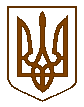 Білокриницька сільська радаРівненського району Рівненської областіВИКОНАВЧИЙ КОМІТЕТРІШЕННЯ15  квітня  2020  року                                                                                          № 70Про підготовку та відзначення 76-ї  річниці Дня перемоги над нацизмом у Другій світовій війні, Дня пам’яті і примирення та затвердження списку пільгової категорії населення для надання матеріальної допомоги з нагоди відзначення 76-ї річниці  Дня перемоги над нацизмом у Другій світовій  війні та 35-ї річниці Чорнобильської катастрофи Заслухавши інформацію сільського голови Тетяни Гончарук щодо необхідності проведення заходів з підготовки та відзначення на території Білокриницької сільської ради 76-ї річниці  Дня перемоги над нацизмом у Другій світовій  війні, Дня пам’яті і примирення та  затвердження списку пільгової категорії населення для надання матеріальної допомоги з нагоди відзначення 76-ї річниці  Дня перемоги над нацизмом у Другій світовій  війні та 35-ї річниці Чорнобильської катастрофи, керуючись ст. 27, ст. 34  Закону України «Про місцеве самоврядування в Україні», взявши до уваги рішення сесії Білокриницької сільської ради №34 від 24.12.2020 року «Про програму матеріальної підтримки найбільш незахищених верст населення на 2021-2025 роки» виконавчий комітет Білокриницької сільської радиВИРІШИВ:Інформацію сільського голови взяти до уваги.Затвердити заходи щодо відзначення   76-ї річниці  Дня перемоги над нацизмом у Другій світовій  війні, Дня пам’яті та примирення на території Білокриницької сільської ради згідно додатку 1.Надати матеріальну допомогу пільговій категорії населення з нагоди відзначення 76-ї річниці  Дня перемоги над нацизмом у Другій світовій  війні та 35-ї річниці Чорнобильської катастрофи у розмірі 42000 грн. згідно додатку 2.Контроль за виконання даного рішення покласти на члена виконавчого комітету, С. Мельничук та заступника сільського голови з питань діяльності виконавчих органів, В. Шкабару.Сільський голова                                                                         Тетяна ГОНЧАРУКДодаток 1до рішення виконавчого комітету
Білокриницької сільської  ради
від 15.04.2021  р.  № 70ЗАХОДИз підготовки   та   відзначення   76-ї річниці  Дня перемоги над нацизмом у Другій світовій  війні, Дня пам’яті та примирення на території Білокриницької сільської радиКеруючий справами (секретаря) виконавчого комітету                                                                Олена ПЛЕТЬОНКА           Додаток 2до рішення виконавчого комітету
Білокриницької сільської  ради
від 15.04.2021  р.  № 70СПИСОКпільгової категорії населення для надання матеріальної допомогиЗ нагоди відзначення 76-ї річниці  Дня перемоги над нацизмом у Другій світовій  війні, Дня пам’яті та примирення:Погреда Марія Калениківна – 1000 грн.;Савчук Марія Петрівна - 1000 грн.;Жезнік Мотрона Лаврентіївна - 1000 грн.;Руда Тамара Іванівна - 1000 грн.;Мельник Галина Іванівна - 1000 грн.;Барчук Ольга Іванівна - 1000 грн.;Вовчик Галина Іванівна - 1000 грн.;Войтюк Євген Йосипович - 1000 грн.;Гедз Надія Йосипівна - 1000 грн.;Зелевська Надія Степанівна - 1000 грн.;Пушкар Любов Іванівна - 1000 грн.;Цизь Валентина Іванівна - 1000 грн.;Вальчук Марія Іванівна - 1000 грн.;Карпо Ольга Іванівна - 1000 грн.;Коваленко Ганна Пантеліївна - 1000 грн.;Ковальчук Галина Лаврентіївна -1000 грн.;Агафонова Ольга Миколаївна -1000 грн.;Гринчук Ольга Іванівна -1000 грн.З нагоди відзначення  35-ї річниці Чорнобильської катастрофи:Антонішин Олексій Олексійович -1000 грн.;Поліщук Леонід Андрійович -1000 грн.;Кривчук Аркадій Мартинович - -1000 грн.;Онісімчук Анатолій Володимирович -1000 грн.;Масовець Ольга Ігнатівна -1000 грн.;Кузьмич Микола Володимирович -1000 грн.;Кравчук Антоніна Кіндратівна -1000 грн.;Місечко Володимир Петрович -1000 грн.;Савич Людмила Миколаївна -1000 грн.;Антонова Надія Михайлівна -1000 грн.;Стрілець Володимир Миколайович -1000 грн.;Боярчук Володимир Микитович -1000 грн.;Савич Костянтин Іванович -1000 грн.;Дячок Тетяна Миколаївна -1000 грн.;Степанюк Лариса Костянтинівна -1000 грн.;Кондратюк Микола Антонович -1000 грн.;Герасимчук Віталіна Вікторівна -1000 грн.;Ковальчук Тетяна Василівна -1000 грн.;Ковальчук Віталій Давидович -1000 грн.;Козубович Ніна Костянтинівна -1000 грн.;Гень Микола Олександрович -1000 грн.;Борисюк Ірина Миколаївна -1000 грн.;Олувко Лідія Василівна -1000 грн.;Подганюк Ольга Олександрівна -1000 грн.;Мичка Лариса Олексіївна 1000 грн.Деркач Ніна Адамівна -1000 грн.;Всього на суму 44000 грн.Керуючий справами (секретаря) виконавчого комітету                                                                Олена ПЛЕТЬОНКА           № п/пНайменування заходуСтрок виконанняВідповідальні за виконання1Вжити заходів з упорядкування та приведення у належний стан пам’ятників, братських могил та інших поховань загиблих захисників.квітень -травень 2021 рокуВ. Шкабара2Провести обстеження матеріально-побутових умов  ветеранів війни, вдів померлих ветеранів та організувати їм надання матеріальної допомогитравень 2021 рокуН. Скрашевська3.Провести в населених пунктах сільської ради заходи із вшанування пам’яті воїнів, загиблих у ІІ Світовій війнитравень 2021 рокуН. Павленко4.Забезпечити проведення у загальноосвітніх та позашкільних навчальних закладах тематичні уроки історії присвячені Дню перемоги над нацизмом у Другій світовій  війні та Дню пам’яті та примиреннятравень 2021 рокуН. Ліснічук